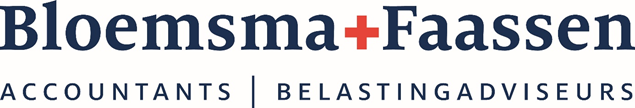 Junior Assistent-Accountant samenstelpraktijk (32-40 uur per week)Doel van de functieAls junior assistent-accountant controleer en verwerk je zelf financiële administraties, maar begeleid je ook klanten bij het geautomatiseerd verwerken van administraties. Je stelt aangiften omzetbelasting samen en werkt onder begeleiding van de relatiebeheerder voor voornamelijk klanten uit het MKB-segment. Je levert meerwaarde op administratief gebied. Je helpt met de voorbereiding van het samenstellen van jaarrekeningen. Je verricht jouw werkzaamheden onder begeleiding van een relatiebeheerder en rapporteert ook aan deze relatiebeheerder.Over Bloemsma+Faassen Accountants en belastingadviseursBloemsma+Faassen is een middelgrote accountantsorganisatie met vestigingen in Assen en Groningen. Circa 25 medewerkers werken dagelijks met veel plezier aan het realiseren van de financiële en organisatorische doelstellingen van haar klanten. Bloemsma+Faassen is een full service kantoor, hetgeen inhoudt dat accountants, fiscalisten en salarisadministrateurs samenwerken om een optimaal resultaat te bereiken. We staan dicht bij de ondernemer en onderscheiden ons door daadwerkelijk meerwaarde te verlenen. We houden van eerlijkheid, duidelijkheid en korte lijnen. We werken hard, maar realiseren ons ook dat de boog niet altijd gespannen kan zijn. Een informele en sociale werksfeer vinden we een must.LocatieWe hebben een vacature in Assen. Mogelijk werk je in de toekomst ook af en toe in Groningen. FunctieomschrijvingJe verwerkt en/of controleert geautomatiseerd verwerkte administraties, corrigeert deze waar nodig en stelt zelfstandig aangiften omzetbelasting op;je ondersteunt de klant bij het verder verbeteren, automatiseren en digitaliseren van de administratie;je bereidt eenvoudige jaarrekeningen en IB-plus aangiften voor;je bewaakt jouw eigen planning en stemt deze af met de relatiebeheerder;je signaleert en formuleert aandachtspunten voor de relatiebeheerder;je onderkent adviesmogelijkheden die zich bij de klanten voordoen.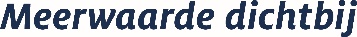 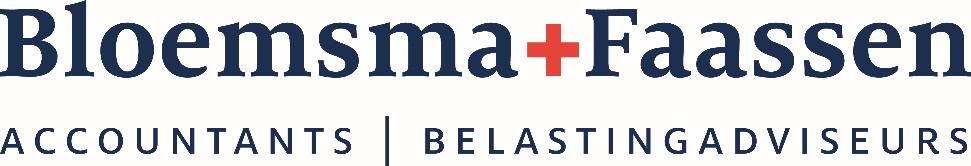 Opleidings- en ervaringseisenJe hebt een (bijna) afgeronde MBO-opleiding junior assistent-accountant (niveau 4) of bedrijfsadministrateur (niveau 4);je hebt kennis van de toepassing van relevante applicaties en automatiseringspakketten, bijvoorbeeld Snelstart, Exact Online, Caseware en/of Fiscaal Gemak. Ben je starter dan ben je bereid je snel te verdiepen in de werking van deze pakketten;je hebt kennis van MS Office en bent in het bijzonder geoefend in het werken met Excel (o.a. inlezen en verwerken auditfiles, werken met (draai)tabellen);je beschikt over een rijbewijs B;je bent starter op de arbeidsmarkt of hebt enkele jaren ervaring in een soortgelijke functie.ArbeidsvoorwaardenWe bieden een salaris dat in overeenstemming is met opleiding en ervaring. Daarnaast kennen we uitstekende secundaire arbeidsvoorwaarden zoals een pensioenregeling en ruime mogelijkheden tot verdere opleiding en scholing. Uiteraard zijn er binnen onze organisatie mogelijkheden om door te groeien naar assistent-accountant.ContactgegevensWil je reageren op deze advertentie, stuur je sollicitatie + CV dan naar t.vanarendonk@bloemsmaenfaassen.nlWil je meer informatie, neem dan contact op met Willem Faassen via 0592 312652. 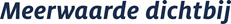 